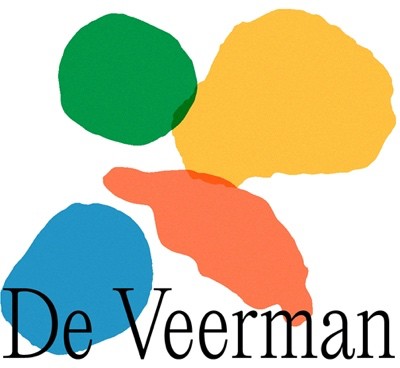 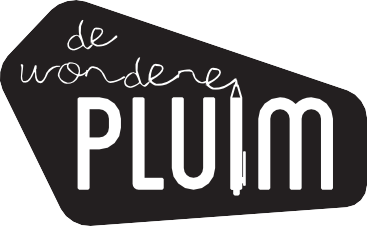 Contract De Wondere Pluim 2023-2024De Wondere Pluim is een schrijfwedstrijd waarbij de nadruk ligt op het creatief schrijven. Een spannend, boeiend, ontroerend ... verhaal krijgt de voorkeur boven een foutloos geschreven verhaal, spelling-, schrijf- of grammaticale fouten tellen niet mee in de beoordeling.De kinderen nemen vrijwillig deel.De schrijfwedstrijd vindt plaats in de school zelf, tijdens de schooluren, liefst op een gemeenschappelijke ‘schrijf’plaats. Reken toch maar op een volledige voormiddag.Van elke school komt de Wondere Pluimcoördinator (of een afgevaardigde) naar de voorbereidende pluimmeeting, waar ideeën en tips worden uitgewisseld en de planning wordt besproken.De deelnemende kinderen worden ingedeeld in twaalf categorieën:-	categorie 1:	leerlingen 1ste leerjaar thuistaal Nederlands-	categorie 2:	leerlingen 1ste leerjaar andere thuistalen-	categorie 3:	leerlingen 2de leerjaar thuistaal Nederlands-	categorie 4:	leerlingen 2de leerjaar andere thuistalen-	categorie 5:	leerlingen 3de leerjaar thuistaal Nederlands-	categorie 6:	leerlingen 3de leerjaar andere thuistalen-	categorie 7:	leerlingen 4de leerjaar thuistaal Nederlands-	categorie 8:	leerlingen 4de leerjaar andere thuistalen-	categorie 9:	leerlingen 5de leerjaar thuistaal Nederlands-	categorie 10: 	leerlingen 5de leerjaar andere thuistalen-	categorie 11: 	leerlingen 6de leerjaar thuistaal Nederlands-	categorie 12: 	leerlingen 6de leerjaar andere thuistalenPer school wordt een leescomité (ouderjury) samengesteld.Leerkrachten of therapeuten zijn hiervan uitgesloten! Wel ouders, grootouders, poetspersoneel ... iedereen die niet in ‘lerend’ verband met het kind betrokken is. De Wondere Pluimcoördinator van de school kan deze personen vragen om deel uit te maken van de ouderjury.De manier waarop de ouderjury zijn selectie uitvoert, dient hij zelf te bepalen. Artikel 1 van het reglement vormt hierbij de rode draad. Uit bovenstaande 12 categorieën worden per categorie drie genomineerden gekozen. De ouderjury deelt de nummers van de drie genomineerden per categorie (bv. categorie 4: 3, 12 en15; categorie 5: 2,7 en 8) mee aan het organisatiecomité evenals een kopie van elk verhaal.Alle deelnemende scholen, kinderen, ouders en lezers zijn welkom op het slotfeest. De schrijvers in het boek krijgen het Wondere Pluim-boek, de laureaten een affiche met een gedeelte van hun verhaal en de winnaars krijgen dé Wondere Pluim.De scholen zijn vrij om ‘hun’ genomineerden een prijs toe te kennen. Dit is immers niet voorzien op het slotfeest.Elke school zorgt ervoor dat de prijzen ook terecht komen bij de deelnemers die niet op het slotfeestaanwezig konden zijn. Deze pakketten worden verdeeld op het slotfeest.Indien niemand van de school (leerkrachten, directie, ouders) aanwezig kan zijn, dient het pakket opgehaald te worden binnen de 2 weken na het slotfeest bij De Veerman, Marialei 25, 2018 Antwerpen.De school zorgt voor een goede plek voor het MAS-object waar het veilig kan staan volgens de richtlijnen van het MAS en draagt zorg voor het object. Indien er geen veilige plek gevonden kan worden (bv door verbouwingen) laat de school tijdig weten dit jaar geen object te willen ontvangen. Bij incidenten kan het MAS beslissen het volgende jaar geen object naar die school te brengen. Scholen die zich niet houden aan boven vermelde afspraken zullen geschorst worden van deelname aan De Wondere Pluim.Datum	Handtekening	School